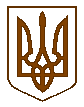 ПЕРВОМАЙСЬКА МІСЬКА РАДАМИКОЛАЇВСЬКОЇ ОБЛАСТІВИКОНАВЧИЙ КОМІТЕТП Р О Т О К О Л засідання виконавчого комітету міської радивід     08.09.2023    № 9 м. ПервомайськУ засіданні взяли участь члени виконавчого комітету міської ради:Головує   ДЕМЧЕНКО Олег –міський головаАНТОНЮК Олександр, БАДЕРА Олександр, БАЖАН Олександр, БОНДАРЧУК Сергій, БРЕНГАЧ  Олександр, ДАНИЛЬЧЕНКО Тетяна, КОНУП Олег, ЛИСИЙ Олександр, МАЛІШЕВСЬКИЙ Дмитро, МИХАЙЛЮК Володимир, РЯБЧЕНКО Володимир,  СУРГАЙ Сергій.Відсутні члени виконавчого комітету міської ради: БИЧКОВ Анатолій, МЕДВЕДЧУК Михайло. 
Присутні на засіданні виконавчого комітету міської ради:Міський голова                                                                          Олег ДЕМЧЕНКОКеруючий справами виконавчого комітету міської ради                                                    Тетяна  ДАНИЛЬЧЕНКО    Місце проведення –
    зал засідань виконкомуЗасідання почалося о 10 год. 00 хв.Засідання закінчилося о 10 год. 50 хв.АЛБУЛ АнтонінаАЛБУЛ Антонінарадник, консультант міського голови (1-18);радник, консультант міського голови (1-18);радник, консультант міського голови (1-18);АРТЕМ’ЄВА ОленаАРТЕМ’ЄВА Оленав.о. начальника управління комунальної власності та земельних відносин міської ради (14-16);в.о. начальника управління комунальної власності та земельних відносин міської ради (14-16);в.о. начальника управління комунальної власності та земельних відносин міської ради (14-16);ГОТКА Віктор ГОТКА Віктор головний лікар КНП «Первомайська центральна районна лікарня» (4);головний лікар КНП «Первомайська центральна районна лікарня» (4);головний лікар КНП «Первомайська центральна районна лікарня» (4);ЖАЛОБА ОленаЖАЛОБА Оленазаступник директора з економічних питань КП «Первомайський міський центр первинної медико-санітарної допомоги» (4);заступник директора з економічних питань КП «Первомайський міський центр первинної медико-санітарної допомоги» (4);заступник директора з економічних питань КП «Первомайський міський центр первинної медико-санітарної допомоги» (4);ЗАРИЦЬКА ТетянаЗАРИЦЬКА Тетянаначальник управління економіки апарату виконавчого комітету міської ради (4);начальник управління економіки апарату виконавчого комітету міської ради (4);начальник управління економіки апарату виконавчого комітету міської ради (4);ПАСКАЛЬ МаріяПАСКАЛЬ Маріяголовний спеціаліст відділу прес-служби апарату виконавчого комітету міської ради (1-18);головний спеціаліст відділу прес-служби апарату виконавчого комітету міської ради (1-18);головний спеціаліст відділу прес-служби апарату виконавчого комітету міської ради (1-18);ПЕРКОВА НаталіяПЕРКОВА Наталіяначальник управління у справах дітей міської ради (7-13);начальник управління у справах дітей міської ради (7-13);начальник управління у справах дітей міської ради (7-13);ТКАЧУК СвітланаТКАЧУК Світлананачальник управління освіти міської ради (5-6);начальник управління освіти міської ради (5-6);начальник управління освіти міської ради (5-6);ЧЕКРИЖОВ ОлегЧЕКРИЖОВ Олегголовний лікар КНП «Первомайська центральна міська багатопрофільна лікарня» (4);головний лікар КНП «Первомайська центральна міська багатопрофільна лікарня» (4);головний лікар КНП «Первомайська центральна міська багатопрофільна лікарня» (4);ЯГНЮК ОльгаЯГНЮК Ольганачальник загального відділу апарату виконавчого комітету міської ради (1-18).начальник загального відділу апарату виконавчого комітету міської ради (1-18).начальник загального відділу апарату виконавчого комітету міської ради (1-18).         Міський голова ДЕМЧЕНКО Олег наголосив на тому, що необхідно затвердити порядок денний засідання виконавчого комітету міської ради. Пропозицій щодо змін та доповнень до порядку денного засідання виконавчого комітету міської ради не надійшло.         По даній пропозиції проведено голосування.Результати голосування:         Міський голова ДЕМЧЕНКО Олег наголосив на тому, що необхідно затвердити порядок денний засідання виконавчого комітету міської ради. Пропозицій щодо змін та доповнень до порядку денного засідання виконавчого комітету міської ради не надійшло.         По даній пропозиції проведено голосування.Результати голосування:         Міський голова ДЕМЧЕНКО Олег наголосив на тому, що необхідно затвердити порядок денний засідання виконавчого комітету міської ради. Пропозицій щодо змін та доповнень до порядку денного засідання виконавчого комітету міської ради не надійшло.         По даній пропозиції проведено голосування.Результати голосування:         Міський голова ДЕМЧЕНКО Олег наголосив на тому, що необхідно затвердити порядок денний засідання виконавчого комітету міської ради. Пропозицій щодо змін та доповнень до порядку денного засідання виконавчого комітету міської ради не надійшло.         По даній пропозиції проведено голосування.Результати голосування:         Міський голова ДЕМЧЕНКО Олег наголосив на тому, що необхідно затвердити порядок денний засідання виконавчого комітету міської ради. Пропозицій щодо змін та доповнень до порядку денного засідання виконавчого комітету міської ради не надійшло.         По даній пропозиції проведено голосування.Результати голосування:        Міський голова ДЕМЧЕНКО Олег запропонував затвердити порядок денний засідання виконавчого комітету міської ради:        Міський голова ДЕМЧЕНКО Олег запропонував затвердити порядок денний засідання виконавчого комітету міської ради:        Міський голова ДЕМЧЕНКО Олег запропонував затвердити порядок денний засідання виконавчого комітету міської ради:        Міський голова ДЕМЧЕНКО Олег запропонував затвердити порядок денний засідання виконавчого комітету міської ради:        Міський голова ДЕМЧЕНКО Олег запропонував затвердити порядок денний засідання виконавчого комітету міської ради: 1.Про хід підготовки міського господарства до опалювального  періоду 2023-2024 років.Про хід підготовки міського господарства до опалювального  періоду 2023-2024 років.Про хід підготовки міського господарства до опалювального  періоду 2023-2024 років.Про хід підготовки міського господарства до опалювального  періоду 2023-2024 років. 2.Про проведення осіннього місячника з благоустрою і санітарного очищення територій населених пунктів  Первомайської міської територіальної громади.Про проведення осіннього місячника з благоустрою і санітарного очищення територій населених пунктів  Первомайської міської територіальної громади.Про проведення осіннього місячника з благоустрою і санітарного очищення територій населених пунктів  Первомайської міської територіальної громади.Про проведення осіннього місячника з благоустрою і санітарного очищення територій населених пунктів  Первомайської міської територіальної громади. 3.Про визначення переможців конкурсу «Чисте місто», присвяченого 347-й річниці м. Первомайська.Про визначення переможців конкурсу «Чисте місто», присвяченого 347-й річниці м. Первомайська.Про визначення переможців конкурсу «Чисте місто», присвяченого 347-й річниці м. Первомайська.Про визначення переможців конкурсу «Чисте місто», присвяченого 347-й річниці м. Первомайська.4.Про стан фінансово-господарської діяльності комунального некомерційного підприємства «Первомайська центральна районна лікарня», комунального некомерційного підприємства  «Первомайська центральна міська багатопрофільна лікарня» та комунального підприємства «Первомайський  міський центр первинної медико-санітарної допомоги» Первомайської міської ради за січень-червень 2023 року.Про стан фінансово-господарської діяльності комунального некомерційного підприємства «Первомайська центральна районна лікарня», комунального некомерційного підприємства  «Первомайська центральна міська багатопрофільна лікарня» та комунального підприємства «Первомайський  міський центр первинної медико-санітарної допомоги» Первомайської міської ради за січень-червень 2023 року.Про стан фінансово-господарської діяльності комунального некомерційного підприємства «Первомайська центральна районна лікарня», комунального некомерційного підприємства  «Первомайська центральна міська багатопрофільна лікарня» та комунального підприємства «Первомайський  міський центр первинної медико-санітарної допомоги» Первомайської міської ради за січень-червень 2023 року.Про стан фінансово-господарської діяльності комунального некомерційного підприємства «Первомайська центральна районна лікарня», комунального некомерційного підприємства  «Первомайська центральна міська багатопрофільна лікарня» та комунального підприємства «Первомайський  міський центр первинної медико-санітарної допомоги» Первомайської міської ради за січень-червень 2023 року. 5.Про результати роботи з підготовки закладів освіти Первомайської міської територіальної громади до 2023/2024 навчального року.Про результати роботи з підготовки закладів освіти Первомайської міської територіальної громади до 2023/2024 навчального року.Про результати роботи з підготовки закладів освіти Первомайської міської територіальної громади до 2023/2024 навчального року.Про результати роботи з підготовки закладів освіти Первомайської міської територіальної громади до 2023/2024 навчального року. 6.Про затвердження мережі закладів загальної середньої освіти Первомайської міської територіальної громади на 2023/2024 навчальний рік.Про затвердження мережі закладів загальної середньої освіти Первомайської міської територіальної громади на 2023/2024 навчальний рік.Про затвердження мережі закладів загальної середньої освіти Первомайської міської територіальної громади на 2023/2024 навчальний рік.Про затвердження мережі закладів загальної середньої освіти Первомайської міської територіальної громади на 2023/2024 навчальний рік. 7.Про надання статусу дитини-сироти, ХХХХХХХХХХПро надання статусу дитини-сироти, ХХХХХХХХХХПро надання статусу дитини-сироти, ХХХХХХХХХХПро надання статусу дитини-сироти, ХХХХХХХХХХ 8.Про надання статусу дитини-сироти, ХХХХХХХХХХПро надання статусу дитини-сироти, ХХХХХХХХХХПро надання статусу дитини-сироти, ХХХХХХХХХХПро надання статусу дитини-сироти, ХХХХХХХХХХ 9.Про вибуття ХХХХХ з прийомної сім’ї ХХХХХХХХХХПро вибуття ХХХХХ з прийомної сім’ї ХХХХХХХХХХПро вибуття ХХХХХ з прийомної сім’ї ХХХХХХХХХХПро вибуття ХХХХХ з прийомної сім’ї ХХХХХХХХХХ10.Про надання дозволу ХХХХХХХХХХ на укладання договору дарування на ім’я малолітньої дитини ХХХХХХХХХХПро надання дозволу ХХХХХХХХХХ на укладання договору дарування на ім’я малолітньої дитини ХХХХХХХХХХПро надання дозволу ХХХХХХХХХХ на укладання договору дарування на ім’я малолітньої дитини ХХХХХХХХХХПро надання дозволу ХХХХХХХХХХ на укладання договору дарування на ім’я малолітньої дитини ХХХХХХХХХХ11.Про  надання дозволу ХХХХХ на укладення договору оренди земельної ділянки для ведення особистого селянського господарства неповнолітньою особою.Про  надання дозволу ХХХХХ на укладення договору оренди земельної ділянки для ведення особистого селянського господарства неповнолітньою особою.Про  надання дозволу ХХХХХ на укладення договору оренди земельної ділянки для ведення особистого селянського господарства неповнолітньою особою.Про  надання дозволу ХХХХХ на укладення договору оренди земельної ділянки для ведення особистого селянського господарства неповнолітньою особою.12.Про надання дозволу ХХХХХХХХХХ на укладення договору дарування житла.Про надання дозволу ХХХХХХХХХХ на укладення договору дарування житла.Про надання дозволу ХХХХХХХХХХ на укладення договору дарування житла.Про надання дозволу ХХХХХХХХХХ на укладення договору дарування житла.13.Про надання дозволу ХХХХХ на укладання договору довічного утримання пов’язаного з житлом, право користування яким має малолітня дитина.Про надання дозволу ХХХХХ на укладання договору довічного утримання пов’язаного з житлом, право користування яким має малолітня дитина.Про надання дозволу ХХХХХ на укладання договору довічного утримання пов’язаного з житлом, право користування яким має малолітня дитина.Про надання дозволу ХХХХХ на укладання договору довічного утримання пов’язаного з житлом, право користування яким має малолітня дитина.14.Про продовження договору найму житлового приміщення для тимчасового проживання внутрішньо переміщеним особам у Первомайській міській територіальній громаді.Про продовження договору найму житлового приміщення для тимчасового проживання внутрішньо переміщеним особам у Первомайській міській територіальній громаді.Про продовження договору найму житлового приміщення для тимчасового проживання внутрішньо переміщеним особам у Первомайській міській територіальній громаді.Про продовження договору найму житлового приміщення для тимчасового проживання внутрішньо переміщеним особам у Первомайській міській територіальній громаді.15.Про внесення змін  до рішення виконавчого комітету  від 11.08.2023 року № 415 «Про взяття внутрішньо перемі-щених осіб на облік  громадян, які потребують надання житлового приміщення з фондів житла для тимчасового проживання».Про внесення змін  до рішення виконавчого комітету  від 11.08.2023 року № 415 «Про взяття внутрішньо перемі-щених осіб на облік  громадян, які потребують надання житлового приміщення з фондів житла для тимчасового проживання».Про внесення змін  до рішення виконавчого комітету  від 11.08.2023 року № 415 «Про взяття внутрішньо перемі-щених осіб на облік  громадян, які потребують надання житлового приміщення з фондів житла для тимчасового проживання».Про внесення змін  до рішення виконавчого комітету  від 11.08.2023 року № 415 «Про взяття внутрішньо перемі-щених осіб на облік  громадян, які потребують надання житлового приміщення з фондів житла для тимчасового проживання».16.Про відмову у виключенні з числа службових жилого приміщення, кімнати № 16 у гуртожитку за адресою  вул. Корабельна, . Первомайськ Миколаївської області, громадянину Носко Я.М.Про відмову у виключенні з числа службових жилого приміщення, кімнати № 16 у гуртожитку за адресою  вул. Корабельна, . Первомайськ Миколаївської області, громадянину Носко Я.М.Про відмову у виключенні з числа службових жилого приміщення, кімнати № 16 у гуртожитку за адресою  вул. Корабельна, . Первомайськ Миколаївської області, громадянину Носко Я.М.Про відмову у виключенні з числа службових жилого приміщення, кімнати № 16 у гуртожитку за адресою  вул. Корабельна, . Первомайськ Миколаївської області, громадянину Носко Я.М.17.Про нагородження Почесною грамотою виконавчого комітету Первомайської міської ради.Про нагородження Почесною грамотою виконавчого комітету Первомайської міської ради.Про нагородження Почесною грамотою виконавчого комітету Первомайської міської ради.Про нагородження Почесною грамотою виконавчого комітету Первомайської міської ради.18.Про розпорядження, видані в період між засіданнями виконкому.Про розпорядження, видані в період між засіданнями виконкому.Про розпорядження, видані в період між засіданнями виконкому.Про розпорядження, видані в період між засіданнями виконкому.     По даній пропозиції проведено голосування.     Результати голосування:     По даній пропозиції проведено голосування.     Результати голосування:     По даній пропозиції проведено голосування.     Результати голосування:     По даній пропозиції проведено голосування.     Результати голосування:     По даній пропозиції проведено голосування.     Результати голосування:«за»«проти»«утримались»«не голосували»«за»«проти»«утримались»«не голосували»«за»«проти»«утримались»«не голосували»«за»«проти»«утримались»«не голосували»- 13- немає- немає- немаєВИРІШИЛИ:ВИРІШИЛИ:ВИРІШИЛИ:затвердити запропонований порядок денний засідання виконавчого комітету міської ради затвердити запропонований порядок денний засідання виконавчого комітету міської ради 1. СЛУХАЛИ:1. СЛУХАЛИ:1. СЛУХАЛИ:Про хід підготовки міського господарства до опалювального  періоду 2023-2024 роківПро хід підготовки міського господарства до опалювального  періоду 2023-2024 роківДОПОВІДАЧ:ДОПОВІДАЧ:ДОПОВІДАЧ:ЛИСИЙ ОлександрЛИСИЙ ОлександрВИРІШИЛИ:ВИРІШИЛИ:ВИРІШИЛИ:прийняти проєкт рішення виконавчого комітетуприйняти проєкт рішення виконавчого комітету                                                   «за»«проти»«утримались»«не голосували»                                                   «за»«проти»«утримались»«не голосували»                                                   «за»«проти»«утримались»«не голосували»- 13- немає- немає- немає- 13- немає- немає- немає(Рішення виконкому № 428)(Рішення виконкому № 428)(Рішення виконкому № 428)(Рішення виконкому № 428)(Рішення виконкому № 428)2. СЛУХАЛИ:2. СЛУХАЛИ:2. СЛУХАЛИ:Про проведення осіннього місячника з благоустрою і санітарного очищення територій населених пунктів  Первомайської міської територіальної громадиПро проведення осіннього місячника з благоустрою і санітарного очищення територій населених пунктів  Первомайської міської територіальної громадиДОПОВІДАЧ:ДОПОВІДАЧ:ДОПОВІДАЧ:ЛИСИЙ ОлександрЛИСИЙ ОлександрВИСТУПИЛИ: ВИСТУПИЛИ: ВИСТУПИЛИ: МАЛІШЕВСЬКИЙ Дмитро, БАДЕРА Олександр, ДЕМЧЕНКО ОлегМАЛІШЕВСЬКИЙ Дмитро, БАДЕРА Олександр, ДЕМЧЕНКО Олег       Член виконавчого комітету міської ради БАДЕРА Олександр запропонував в пункті 2 проєкту рішення виконавчого комітету замінити слово «двомісячника» на слово «місячника».      Міський голова ДЕМЧЕНКО Олег запропонував взяти проєкт рішення виконавчого комітету за основу та поставив дану пропозицію на голосування.       Результати голосування:       Член виконавчого комітету міської ради БАДЕРА Олександр запропонував в пункті 2 проєкту рішення виконавчого комітету замінити слово «двомісячника» на слово «місячника».      Міський голова ДЕМЧЕНКО Олег запропонував взяти проєкт рішення виконавчого комітету за основу та поставив дану пропозицію на голосування.       Результати голосування:       Член виконавчого комітету міської ради БАДЕРА Олександр запропонував в пункті 2 проєкту рішення виконавчого комітету замінити слово «двомісячника» на слово «місячника».      Міський голова ДЕМЧЕНКО Олег запропонував взяти проєкт рішення виконавчого комітету за основу та поставив дану пропозицію на голосування.       Результати голосування:       Член виконавчого комітету міської ради БАДЕРА Олександр запропонував в пункті 2 проєкту рішення виконавчого комітету замінити слово «двомісячника» на слово «місячника».      Міський голова ДЕМЧЕНКО Олег запропонував взяти проєкт рішення виконавчого комітету за основу та поставив дану пропозицію на голосування.       Результати голосування:       Член виконавчого комітету міської ради БАДЕРА Олександр запропонував в пункті 2 проєкту рішення виконавчого комітету замінити слово «двомісячника» на слово «місячника».      Міський голова ДЕМЧЕНКО Олег запропонував взяти проєкт рішення виконавчого комітету за основу та поставив дану пропозицію на голосування.       Результати голосування:                                                    «за»«проти»«утримались»«не голосували»                                                    «за»«проти»«утримались»«не голосували»                                                    «за»«проти»«утримались»«не голосували»- 13- немає- немає- немає- 13- немає- немає- немає      Міський голова ДЕМЧЕНКО Олег поставив пропозицію члена виконавчого комітету міської ради БАДЕРИ Олександра на голосування.      Результати голосування:      Міський голова ДЕМЧЕНКО Олег поставив пропозицію члена виконавчого комітету міської ради БАДЕРИ Олександра на голосування.      Результати голосування:      Міський голова ДЕМЧЕНКО Олег поставив пропозицію члена виконавчого комітету міської ради БАДЕРИ Олександра на голосування.      Результати голосування:      Міський голова ДЕМЧЕНКО Олег поставив пропозицію члена виконавчого комітету міської ради БАДЕРИ Олександра на голосування.      Результати голосування:      Міський голова ДЕМЧЕНКО Олег поставив пропозицію члена виконавчого комітету міської ради БАДЕРИ Олександра на голосування.      Результати голосування:                                                    «за»«проти»«утримались»«не голосували»                                                    «за»«проти»«утримались»«не голосували»                                                    «за»«проти»«утримались»«не голосували»- 13- немає- немає- немає- 13- немає- немає- немає      Міський голова ДЕМЧЕНКО Олег запропонував прийняти проєкт рішення виконавчого комітету із змінами.      Результати голосування:            Міський голова ДЕМЧЕНКО Олег запропонував прийняти проєкт рішення виконавчого комітету із змінами.      Результати голосування:            Міський голова ДЕМЧЕНКО Олег запропонував прийняти проєкт рішення виконавчого комітету із змінами.      Результати голосування:            Міський голова ДЕМЧЕНКО Олег запропонував прийняти проєкт рішення виконавчого комітету із змінами.      Результати голосування:            Міський голова ДЕМЧЕНКО Олег запропонував прийняти проєкт рішення виконавчого комітету із змінами.      Результати голосування:                                                          «за»«проти»«утримались»«не голосували»                                                    «за»«проти»«утримались»«не голосували»                                                    «за»«проти»«утримались»«не голосували»- 13- немає- немає- немає- 13- немає- немає- немаєВИРІШИЛИ:ВИРІШИЛИ:ВИРІШИЛИ:прийняти проєкт рішення виконавчого комітету із змінами прийняти проєкт рішення виконавчого комітету із змінами (Рішення виконкому № 429)(Рішення виконкому № 429)(Рішення виконкому № 429)(Рішення виконкому № 429)(Рішення виконкому № 429)3. СЛУХАЛИ:3. СЛУХАЛИ:3. СЛУХАЛИ:Про визначення переможців конкурсу «Чисте місто», присвяченого 347-й річниці м. ПервомайськаПро визначення переможців конкурсу «Чисте місто», присвяченого 347-й річниці м. ПервомайськаДОПОВІДАЧ:ДОПОВІДАЧ:ДОПОВІДАЧ:ЛИСИЙ ОлександрЛИСИЙ Олександр       Член виконавчого комітету міської ради ЛИСИЙ Олександр запропонував доповнити пункт 1.6. проєкту рішення виконавчого комітету «Активний мешканець у відновленні благоустрою» підпунктом 1.6.13 наступного змісту:      «1.6.13. Чередніченко Андрій».       Міський голова ДЕМЧЕНКО Олег запропонував взяти проект рішення виконавчого комітету за основу та поставив дану пропозицію на голосування.       Результати голосування:       Член виконавчого комітету міської ради ЛИСИЙ Олександр запропонував доповнити пункт 1.6. проєкту рішення виконавчого комітету «Активний мешканець у відновленні благоустрою» підпунктом 1.6.13 наступного змісту:      «1.6.13. Чередніченко Андрій».       Міський голова ДЕМЧЕНКО Олег запропонував взяти проект рішення виконавчого комітету за основу та поставив дану пропозицію на голосування.       Результати голосування:       Член виконавчого комітету міської ради ЛИСИЙ Олександр запропонував доповнити пункт 1.6. проєкту рішення виконавчого комітету «Активний мешканець у відновленні благоустрою» підпунктом 1.6.13 наступного змісту:      «1.6.13. Чередніченко Андрій».       Міський голова ДЕМЧЕНКО Олег запропонував взяти проект рішення виконавчого комітету за основу та поставив дану пропозицію на голосування.       Результати голосування:       Член виконавчого комітету міської ради ЛИСИЙ Олександр запропонував доповнити пункт 1.6. проєкту рішення виконавчого комітету «Активний мешканець у відновленні благоустрою» підпунктом 1.6.13 наступного змісту:      «1.6.13. Чередніченко Андрій».       Міський голова ДЕМЧЕНКО Олег запропонував взяти проект рішення виконавчого комітету за основу та поставив дану пропозицію на голосування.       Результати голосування:       Член виконавчого комітету міської ради ЛИСИЙ Олександр запропонував доповнити пункт 1.6. проєкту рішення виконавчого комітету «Активний мешканець у відновленні благоустрою» підпунктом 1.6.13 наступного змісту:      «1.6.13. Чередніченко Андрій».       Міський голова ДЕМЧЕНКО Олег запропонував взяти проект рішення виконавчого комітету за основу та поставив дану пропозицію на голосування.       Результати голосування:                                                   «за»                                            «проти»                                                                                                    «утримались»                                       «не голосували»                                                   «за»                                            «проти»                                                                                                    «утримались»                                       «не голосували»                                                   «за»                                            «проти»                                                                                                    «утримались»                                       «не голосували»- 13- немає- немає- немає- 13- немає- немає- немає     Міський голова ДЕМЧЕНКО Олег поставив пропозицію члена виконавчого комітету міської ради ЛИСОГО Олександра на голосування.      Результати голосування:     Міський голова ДЕМЧЕНКО Олег поставив пропозицію члена виконавчого комітету міської ради ЛИСОГО Олександра на голосування.      Результати голосування:     Міський голова ДЕМЧЕНКО Олег поставив пропозицію члена виконавчого комітету міської ради ЛИСОГО Олександра на голосування.      Результати голосування:     Міський голова ДЕМЧЕНКО Олег поставив пропозицію члена виконавчого комітету міської ради ЛИСОГО Олександра на голосування.      Результати голосування:     Міський голова ДЕМЧЕНКО Олег поставив пропозицію члена виконавчого комітету міської ради ЛИСОГО Олександра на голосування.      Результати голосування:                                                   «за»                                            «проти»                                                                                                    «утримались»                                       «не голосували»                                                   «за»                                            «проти»                                                                                                    «утримались»                                       «не голосували»                                                   «за»                                            «проти»                                                                                                    «утримались»                                       «не голосували»- 13- немає- немає- немає- 13- немає- немає- немає        Міський голова ДЕМЧЕНКО Олег запропонував прийняти проект рішення виконавчого комітету з доповненнями.      Результати голосування:              Міський голова ДЕМЧЕНКО Олег запропонував прийняти проект рішення виконавчого комітету з доповненнями.      Результати голосування:              Міський голова ДЕМЧЕНКО Олег запропонував прийняти проект рішення виконавчого комітету з доповненнями.      Результати голосування:              Міський голова ДЕМЧЕНКО Олег запропонував прийняти проект рішення виконавчого комітету з доповненнями.      Результати голосування:              Міський голова ДЕМЧЕНКО Олег запропонував прийняти проект рішення виконавчого комітету з доповненнями.      Результати голосування:                                                         «за»                                            «проти»                                                                                                    «утримались»                                       «не голосували»                                                   «за»                                            «проти»                                                                                                    «утримались»                                       «не голосували»                                                   «за»                                            «проти»                                                                                                    «утримались»                                       «не голосували»- 13- немає- немає- немає- 13- немає- немає- немаєВИРІШИЛИ:ВИРІШИЛИ:ВИРІШИЛИ:прийняти проєкт рішення виконавчого комітету з доповненнямиприйняти проєкт рішення виконавчого комітету з доповненнями                                                   «за»                                            «проти»                                                                                                    «утримались»                                       «не голосували»                                                   «за»                                            «проти»                                                                                                    «утримались»                                       «не голосували»                                                   «за»                                            «проти»                                                                                                    «утримались»                                       «не голосували»- 13- немає- немає- немає- 13- немає- немає- немає                                      (Рішення виконкому № 430)                                      (Рішення виконкому № 430)                                      (Рішення виконкому № 430)                                      (Рішення виконкому № 430)                                      (Рішення виконкому № 430)4. СЛУХАЛИ:4. СЛУХАЛИ:4. СЛУХАЛИ:Про стан фінансово-господарської діяльності комунального некомерційного підприємства «Первомайська центральна районна лікарня», комунального некомерційного підприємства  «Первомайська центральна міська багатопрофільна лікарня» та комунального підприємства «Первомайський  міський центр первинної медико-санітарної допомоги» Первомайської міської ради за січень-червень 2023 року.Про стан фінансово-господарської діяльності комунального некомерційного підприємства «Первомайська центральна районна лікарня», комунального некомерційного підприємства  «Первомайська центральна міська багатопрофільна лікарня» та комунального підприємства «Первомайський  міський центр первинної медико-санітарної допомоги» Первомайської міської ради за січень-червень 2023 року.ДОПОВІДАЧІ:ДОПОВІДАЧІ:ДОПОВІДАЧІ:ГОТКА Віктор, ЧЕКРИЖОВ Олег, ЖАЛОБА ОленаГОТКА Віктор, ЧЕКРИЖОВ Олег, ЖАЛОБА ОленаВИРІШИЛИ:ВИРІШИЛИ:ВИРІШИЛИ:прийняти проєкт рішення виконавчого комітету прийняти проєкт рішення виконавчого комітету                                       (Рішення виконкому № 431)                                      (Рішення виконкому № 431)                                      (Рішення виконкому № 431)                                      (Рішення виконкому № 431)                                      (Рішення виконкому № 431)5. СЛУХАЛИ:5. СЛУХАЛИ:5. СЛУХАЛИ:Про результати роботи з підготовки закладів освіти Первомайської міської територіальної громади до 2023/2024 навчального рокуПро результати роботи з підготовки закладів освіти Первомайської міської територіальної громади до 2023/2024 навчального рокуДОПОВІДАЧ:ДОПОВІДАЧ:ДОПОВІДАЧ:ТКАЧУК СвітланаТКАЧУК СвітланаВИРІШИЛИ:ВИРІШИЛИ:ВИРІШИЛИ:прийняти проєкт рішення виконавчого комітету прийняти проєкт рішення виконавчого комітету                                                    «за»                                              «проти»                                                         «утримались»                                       «не голосували»                                                       «за»                                              «проти»                                                         «утримались»                                       «не голосували»                                                       «за»                                              «проти»                                                         «утримались»                                       «не голосували»    - 13- немає- немає- немає- 13- немає- немає- немає                                          (Рішення виконкому № 432)                                          (Рішення виконкому № 432)                                          (Рішення виконкому № 432)                                          (Рішення виконкому № 432)                                          (Рішення виконкому № 432)6. СЛУХАЛИ:6. СЛУХАЛИ:6. СЛУХАЛИ:Про затвердження мережі закладів загальної середньої освіти Первомайської міської територіальної громади на 2023/2024 навчальний рікПро затвердження мережі закладів загальної середньої освіти Первомайської міської територіальної громади на 2023/2024 навчальний рікДОПОВІДАЧ:ДОПОВІДАЧ:ДОПОВІДАЧ:ТКАЧУК СвітланаТКАЧУК СвітланаВИРІШИЛИ:ВИРІШИЛИ:ВИРІШИЛИ:прийняти проєкт рішення виконавчого комітету прийняти проєкт рішення виконавчого комітету                                                     «за»                                             «проти»                                                         «утримались»                                       «не голосували»                                                    «за»                                             «проти»                                                         «утримались»                                       «не голосували»                                                    «за»                                             «проти»                                                         «утримались»                                       «не голосували»- 13- немає- немає- немає- 13- немає- немає- немає                                             (Рішення виконкому № 433)                                             (Рішення виконкому № 433)                                             (Рішення виконкому № 433)                                             (Рішення виконкому № 433)                                             (Рішення виконкому № 433)7. СЛУХАЛИ:7. СЛУХАЛИ:7. СЛУХАЛИ:Про надання статусу дитини-сироти, ХХХХХХХХХХПро надання статусу дитини-сироти, ХХХХХХХХХХДОПОВІДАЧ:ДОПОВІДАЧ:ДОПОВІДАЧ:ПЕРКОВА НаталіяПЕРКОВА НаталіяВИРІШИЛИ:ВИРІШИЛИ:ВИРІШИЛИ:прийняти проєкт рішення виконавчого комітету прийняти проєкт рішення виконавчого комітету                                                     «за»                                             «проти»                                                         «утримались»                                       «не голосували»                                                    «за»                                             «проти»                                                         «утримались»                                       «не голосували»                                                    «за»                                             «проти»                                                         «утримались»                                       «не голосували»- 13- немає- немає- немає- 13- немає- немає- немає(Рішення виконкому № 434)(Рішення виконкому № 434)(Рішення виконкому № 434)(Рішення виконкому № 434)(Рішення виконкому № 434)8. СЛУХАЛИ:8. СЛУХАЛИ:8. СЛУХАЛИ:Про надання статусу дитини-сироти, ХХХХХХХХХХПро надання статусу дитини-сироти, ХХХХХХХХХХДОПОВІДАЧ:ДОПОВІДАЧ:ДОПОВІДАЧ:ПЕРКОВА НаталіяПЕРКОВА НаталіяВИРІШИЛИ:ВИРІШИЛИ:ВИРІШИЛИ:прийняти проєкт рішення виконавчого комітету прийняти проєкт рішення виконавчого комітету                                                     «за»«проти»«утримались»                               «не голосували»                                                    «за»«проти»«утримались»                               «не голосували»                                                    «за»«проти»«утримались»                               «не голосували»- 13- немає- немає- немає- 13- немає- немає- немає(Рішення виконкому № 435)(Рішення виконкому № 435)(Рішення виконкому № 435)(Рішення виконкому № 435)(Рішення виконкому № 435)9. СЛУХАЛИ:9. СЛУХАЛИ:9. СЛУХАЛИ:Про вибуття ХХХХХ з прийомної сім’ї ХХХХХХХХХХПро вибуття ХХХХХ з прийомної сім’ї ХХХХХХХХХХДОПОВІДАЧ:ДОПОВІДАЧ:ДОПОВІДАЧ:ПЕРКОВА НаталіяПЕРКОВА НаталіяВИРІШИЛИ:ВИРІШИЛИ:ВИРІШИЛИ:прийняти проєкт рішення виконавчого комітету прийняти проєкт рішення виконавчого комітету «за»«проти»«утримались»                               «не голосували»«за»«проти»«утримались»                               «не голосували»«за»«проти»«утримались»                               «не голосували»- 13- немає- немає- немає- 13- немає- немає- немає                                         (Рішення виконкому № 436)                                         (Рішення виконкому № 436)                                         (Рішення виконкому № 436)                                         (Рішення виконкому № 436)                                         (Рішення виконкому № 436)10. СЛУХАЛИ:10. СЛУХАЛИ:10. СЛУХАЛИ:Про надання дозволу ХХХХХХХХХХ на укладання договору дарування на ім’я малолітньої дитини ХХХХХХХХХХПро надання дозволу ХХХХХХХХХХ на укладання договору дарування на ім’я малолітньої дитини ХХХХХХХХХХДОПОВІДАЧ:ДОПОВІДАЧ:ДОПОВІДАЧ:ПЕРКОВА НаталіяПЕРКОВА НаталіяВИРІШИЛИ:ВИРІШИЛИ:ВИРІШИЛИ:прийняти проєкт рішення виконавчого комітетуприйняти проєкт рішення виконавчого комітету«за»«проти»«утримались»«не голосували»                                                         «за»«проти»«утримались»«не голосували»                                                         «за»«проти»«утримались»«не голосували»                                                         - 13- немає- немає- немає- 13- немає- немає- немає(Рішення виконкому № 437)(Рішення виконкому № 437)(Рішення виконкому № 437)(Рішення виконкому № 437)(Рішення виконкому № 437)11. СЛУХАЛИ:11. СЛУХАЛИ:11. СЛУХАЛИ:Про  надання дозволу ХХХХХ на укладення договору оренди земельної ділянки для ведення особистого селянського господарства неповнолітньою особоюПро  надання дозволу ХХХХХ на укладення договору оренди земельної ділянки для ведення особистого селянського господарства неповнолітньою особоюДОПОВІДАЧ:ДОПОВІДАЧ:ДОПОВІДАЧ:ПЕРКОВА НаталіяПЕРКОВА НаталіяВИРІШИЛИ:ВИРІШИЛИ:ВИРІШИЛИ:прийняти проєкт рішення виконавчого комітету прийняти проєкт рішення виконавчого комітету «за»«проти»«утримались»«не голосували»                                                         «за»«проти»«утримались»«не голосували»                                                         «за»«проти»«утримались»«не голосували»                                                         - 13- немає- немає- немає- 13- немає- немає- немає(Рішення виконкому № 438)(Рішення виконкому № 438)(Рішення виконкому № 438)(Рішення виконкому № 438)(Рішення виконкому № 438)12.  СЛУХАЛИ:12.  СЛУХАЛИ:12.  СЛУХАЛИ:Про надання дозволу ХХХХХХХХХХ на укладення договору дарування житлаПро надання дозволу ХХХХХХХХХХ на укладення договору дарування житлаДОПОВІДАЧ:ДОПОВІДАЧ:ДОПОВІДАЧ:ПЕРКОВА НаталіяПЕРКОВА НаталіяВИРІШИЛИ:ВИРІШИЛИ:ВИРІШИЛИ:прийняти проєкт рішення виконавчого комітету прийняти проєкт рішення виконавчого комітету «за»«проти»«утримались»«не голосували»                                                         «за»«проти»«утримались»«не голосували»                                                         «за»«проти»«утримались»«не голосували»                                                         - 13- немає- немає- немає- 13- немає- немає- немає(Рішення виконкому № 439)(Рішення виконкому № 439)(Рішення виконкому № 439)(Рішення виконкому № 439)(Рішення виконкому № 439)13.  СЛУХАЛИ:13.  СЛУХАЛИ:13.  СЛУХАЛИ:Про надання дозволу ХХХХХХХХХХ на укладання договору довічного утримання пов’язаного з житлом, право користування яким має малолітня дитинаПро надання дозволу ХХХХХХХХХХ на укладання договору довічного утримання пов’язаного з житлом, право користування яким має малолітня дитинаДОПОВІДАЧ:ДОПОВІДАЧ:ДОПОВІДАЧ:ПЕРКОВА НаталіяПЕРКОВА НаталіяВИРІШИЛИ:ВИРІШИЛИ:ВИРІШИЛИ:прийняти проєкт рішення виконавчого комітету прийняти проєкт рішення виконавчого комітету                                         «за»«проти»«утримались»«не голосували»                                        «за»«проти»«утримались»«не голосували»                                        «за»«проти»«утримались»«не голосували»- 13- немає- немає- немає- 13- немає- немає- немає                                                              (Рішення виконкому № 440)                                                              (Рішення виконкому № 440)                                                              (Рішення виконкому № 440)                                                              (Рішення виконкому № 440)                                                              (Рішення виконкому № 440)14.  СЛУХАЛИ:14.  СЛУХАЛИ:14.  СЛУХАЛИ:Про продовження договору найму житлового приміщення для тимчасового проживання внутрішньо переміщеним особам у Первомайській міській територіальній громадіПро продовження договору найму житлового приміщення для тимчасового проживання внутрішньо переміщеним особам у Первомайській міській територіальній громадіДОПОВІДАЧ:ДОПОВІДАЧ:ДОПОВІДАЧ:АРТЕМ’ЄВА ОленаАРТЕМ’ЄВА ОленаВИРІШИЛИ:ВИРІШИЛИ:ВИРІШИЛИ:прийняти проєкт рішення виконавчого комітету прийняти проєкт рішення виконавчого комітету                                           «за»«проти»«утримались»«не голосували»                                          «за»«проти»«утримались»«не голосували»                                          «за»«проти»«утримались»«не голосували»- 13- немає- немає- немає- 13- немає- немає- немає(Рішення виконкому № 441)(Рішення виконкому № 441)(Рішення виконкому № 441)(Рішення виконкому № 441)(Рішення виконкому № 441)15.  СЛУХАЛИ:15.  СЛУХАЛИ:15.  СЛУХАЛИ:Про внесення змін  до рішення виконавчого комітету  від 11.08.2023 року № 415 «Про взяття внутрішньо переміщених осіб на облік  громадян, які потребують надання житлового приміщення з фондів житла для тимчасового проживання».Про внесення змін  до рішення виконавчого комітету  від 11.08.2023 року № 415 «Про взяття внутрішньо переміщених осіб на облік  громадян, які потребують надання житлового приміщення з фондів житла для тимчасового проживання».ДОПОВІДАЧ:ДОПОВІДАЧ:ДОПОВІДАЧ:АРТЕМ’ЄВА ОленаАРТЕМ’ЄВА ОленаВИРІШИЛИ:ВИРІШИЛИ:ВИРІШИЛИ:прийняти проєкт рішення виконавчого комітету прийняти проєкт рішення виконавчого комітету                                                 «за»«проти»«утримались»                               «не голосували»                                                «за»«проти»«утримались»                               «не голосували»                                                «за»«проти»«утримались»                               «не голосували»- 13- немає- немає- немає- 13- немає- немає- немає                                             (Рішення виконкому № 442)                                             (Рішення виконкому № 442)                                             (Рішення виконкому № 442)                                             (Рішення виконкому № 442)                                             (Рішення виконкому № 442)16.  СЛУХАЛИ:16.  СЛУХАЛИ:16.  СЛУХАЛИ:Про відмову у виключенні з числа службових жилого приміщення, кімнати № 16 у гуртожитку за адресою  вул. Корабельна, 20 м. Первомайськ Миколаївської області, громадянину Носко Я.М.Про відмову у виключенні з числа службових жилого приміщення, кімнати № 16 у гуртожитку за адресою  вул. Корабельна, 20 м. Первомайськ Миколаївської області, громадянину Носко Я.М.ДОПОВІДАЧ:ДОПОВІДАЧ:ДОПОВІДАЧ:АРТЕМ’ЄВА ОленаАРТЕМ’ЄВА ОленаВИРІШИЛИ:ВИРІШИЛИ:ВИРІШИЛИ:прийняти проєкт рішення виконавчого комітету прийняти проєкт рішення виконавчого комітету                                                  «за»«проти»«утримались»«не голосували»                                                 «за»«проти»«утримались»«не голосували»                                                 «за»«проти»«утримались»«не голосували»- 13- немає- немає- немає- 13- немає- немає- немає                                          (Рішення виконкому № 443)                                          (Рішення виконкому № 443)                                          (Рішення виконкому № 443)                                          (Рішення виконкому № 443)                                          (Рішення виконкому № 443)17.  СЛУХАЛИ:17.  СЛУХАЛИ:17.  СЛУХАЛИ:Про нагородження Почесною грамотою виконавчого комітету Первомайської міської радиПро нагородження Почесною грамотою виконавчого комітету Первомайської міської радиДОПОВІДАЧ:ДОПОВІДАЧ:ДОПОВІДАЧ:ДАНИЛЬЧЕНКО ТетянаДАНИЛЬЧЕНКО ТетянаВИРІШИЛИ:ВИРІШИЛИ:ВИРІШИЛИ:прийняти проєкт рішення виконавчого комітетуприйняти проєкт рішення виконавчого комітету«за»«проти»«утримались»                               «не голосували»«за»«проти»«утримались»                               «не голосували»«за»«проти»«утримались»                               «не голосували»- 13- немає- немає- немає- 13- немає- немає- немає